GRAPHIC DESIGN 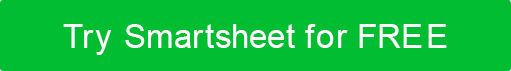 CREATIVE BRIEF 
TEMPLATE – EXAMPLE
projectOBJECTIVE What does the project work to achieve?CREATIVE / DESIGN ELEMENTS What are the fundamental creative/design components of the project 
(i.e., the style guides, look and feel, and specific printed pieces)?TARGET AUDIENCEATTITUDECOMPETITIVE ANALYSIS Discuss your research, including any inspiration you’ve gotten from outside sources.IMAGE REQUIREMENTSSCHEDULEInclude your projected timeline, important dates, deadlines, etc.comments and approvalCLIENTJim Ripley – Marketing ManagerPROJECT 
NAMELeggings 2.0 Campaign AssetsBRANDStrideStyle AthleticsCONTACTJim Ripley, 333-444-5555, jimripley@stridestyle.comPRODUCTHigh-Performance LeggingsCONTACTRuth Patrick, 222-345-6789, ruth@graphicdesign.comDATE01/15/20XXAUTHORRuth PatrickPURPOSEWhy?Introduce and promote the new High-Performance Leggings from StrideStyle Athletics with bold graphic assets, positioning the product as the go-to choice for active individuals seeking a perfect blend of performance and style.OPPORTUNITYUltimate impact?The campaign presents a unique opportunity to position StrideStyle Athletics as a leader in the athletic wear market, specifically within the running leggings category. By strategically highlighting the innovative features, stylish design, and superior comfort of the High-Performance Leggings, the campaign will drive increased brand recognition, foster customer loyalty, and boost sales significantly.MESSAGEWhat are we trying to say?High-Performance Leggings offer a fusion of cutting-edge technology and stylish design. Emphasizing the leggings' advanced moisture-wicking capabilities, exceptional comfort, and trendsetting aesthetics, the campaign aims to communicate that these running leggings are more than just sportswear—they are an essential companion for individuals committed to achieving their fitness goals with confidence and flair.Objective #1: Generate a significant uptick in sales by showcasing the unique features and benefits of the High-Performance Leggings, ultimately driving conversion rates on the company's online platform.Objective #2: Raise brand visibility and recognition within the target audience through the effective promotion of the High-Performance Leggings line.RESOURCESDELIVERABLESFolder of product shots and hero imagesWebsite banner and product landing pageProduct features reportInfographics highlighting product featuresStrideStyle copy style guideSocial media assets for Instagram and TwitterStrideStyle approved colorsEmail banner and templatePROJECT TARGETWho are we trying to reach?Individuals aged 25-35 who regularly engage in urban fitness activities such as running, outdoor workouts, and studio classes. They are passionate about leading a healthy lifestyle and engage with social media for fitness inspiration. They are tech-savvy, socially engaged, and value products that align with their commitment to physical well-being.BRAND TARGETWho does the brand speak to?StrideStyle Athletics appeals to active and style-conscious individuals who prioritize both fitness performance and fashionable aesthetics. They regularly engage in a variety of fitness activities, ranging from running and gym workouts to yoga and outdoor sports. They value a holistic approach to health and wellness and seek versatile activewear that supports an active lifestyle while reflecting personal style.DESIRED REACTIONWhat actions do you wish your market to take?Individuals should be inspired by the campaign to visit our online platform, explore our product offerings, and make a purchase of High-Performance Leggings.PROJECT TONEWhat traits are we trying to convey?This campaign should exude energy, motivation, and a sense of dynamic movement. We want to inspire our audience to embrace an active lifestyle with enthusiasm and confidence. Key adjectives are energetic, powerful, stylish, and confident.BRAND PERSONALITYWhat characteristics define the brand?StrideStyle Athletics is innovative, encouraging, stylish, and inclusive. Much like a reliable workout partner, the company supports customers and encourages them to push themselves to their limits. The brand consistently introduces cutting-edge features to enhance performance without compromising on style. StrideStyle uses bright colors and modern typefaces.Lulu Leggings: See the recent campaign for yoga leggings on Instagram; note the use of calm colors and the infographic style.Runnera: See the web ads and banners for the recent activewear launch; note the clear message and consistency across the site.Three graphics sized for Instagram, including one infographic. One graphic sized for a Twitter banner, one sized for a Facebook banner, and one sized for the StrideStyle website.Responsive landing page design for our web and mobile.One email marketing template banners and an infographic.PROJECTED TIMELINEJanuary 15th – February 5th, 20XXDATEMILESTONE01/16/20XXDesign Kickoff Meeting01/20/20XXInfographic Due for Review01/25/20XXBanners and Social Graphics Due for Review01/28/20XXFeedback Deadline02/01/20XXFinal Versions Due for Approval02/05/20XXWeb Rollout and Launch COMMENTSAPPROVALNAMESIGNATUREDATEAPPROVALDISCLAIMERAny articles, templates, or information provided by Smartsheet on the website are for reference only. While we strive to keep the information up to date and correct, we make no representations or warranties of any kind, express or implied, about the completeness, accuracy, reliability, suitability, or availability with respect to the website or the information, articles, templates, or related graphics contained on the website. Any reliance you place on such information is therefore strictly at your own risk.